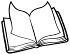 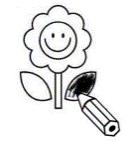 ❶ 	 Colorie  les cases où tu vois les différentes écritures de oi.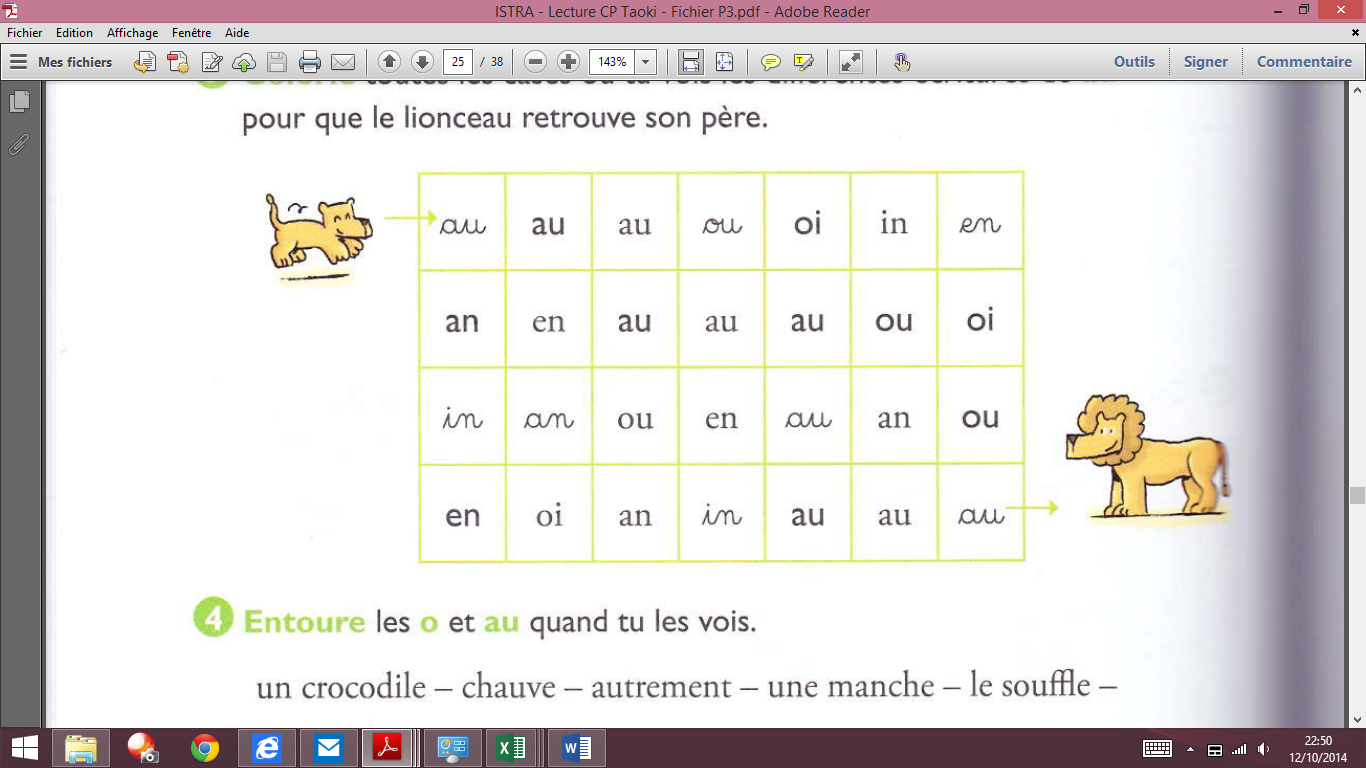 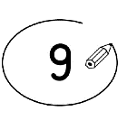 ❷ 	 Entoure les lettres oi qui font le son [oi] dans les mots.  voiture – pion – oiseau – boite – violon étoile – avion – poireau - mois - pioche. 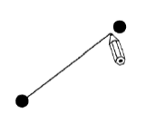 ❸	 relie  les mots identiques.oioioiouauioenanojoioioiouauinanolenoianolojauaninoioioiroipoispoisnoirjoieroinoirjoie